  Антонова И.Г., Середа И.П.                       педагоги-психологи Малачева Е.О.заведующийГБДОУ детский сад  № 44 компенсирующего видаКировского района Особенности работы педагога-психолога с родителями детей ОВЗ в дошкольном образовательном учрежденииТермин «дети с ОВЗ» до недавнего времени не употреблялся, и о том, что воспитание и сопровождение детей с ОВЗ в детском саду должно быть рассмотрено, как неотъемлемая и важная часть образовательного процесса, стали много обсуждать после вступления в силу закона «Об образовании в Российской Федерации» от 2012 года. Дети с ограниченными возможностями здоровья (ОВЗ) — это дети, состояние здоровья которых препятствует освоению образовательных программ вне специальных условий обучения и воспитания. В нашем образовательном учреждении компенсирующего вида есть дети с тяжелым нарушением речи. Задача специалистов и родителей - способствовать гармоничному развитию личности воспитанников, используя в воспитании все потенциальные возможности детей, обеспечивая сотворчество участников образовательного процесса, ориентируясь на интересы и возможности каждого ребенка индивидуально с учетом социальной ситуации его развития. Полноценное общение с родителями очень важно для развития детей. Но, многие родители только теоретически знают и осознают, в чем заключается правильное воспитание детей, но на практике испытывают трудности. Родителей надо не только просвещать, но и обучать способам правильного общения с детьми. Для этого необходимо создать условия, мотивирующие родителей на объединение усилий со всеми участниками образовательного процесса для достижения положительных результатов в вопросах воспитания, обучения, развития детей дошкольного возраста и предоставить родителям возможность общаться друг с другом, делиться опытом семейного воспитанияМеханизм организации сотрудничества с родителями:изучение научно-методической литературы;выбор методик и технологий; изучений запроса родителей через анкетирование;выбор интегративных форм сотрудничество с родителями.Педагогическое просвещение, повышение педагогической культуры родителей способствует не только совершенствованию семейного воспитания, влияет на воспитательную семейную среду, вносит осознанность в действия родителей, но и повышает уровень положительного отношения и доверия к представителям педагогической общественности. Это необходимо, так как зачастую свои эмоции родители привычно выплескивают на детей, при этом в вину ребенку ставится как внешние проблемы, так и домашние неурядицы. Ребенок попадает в ситуацию полной зависимости от настроения, эмоций и реакций родителей, что сказывается на его психическом здоровье. В связи с данной проблематикой, работа педагога-психолога с родителями крайне важна.В модель взаимосвязи всех специалистов в работе с ребенком с особыми образовательными потребностями входит необходимость разработки системы поддержки родителей детей ОВЗ. В рамках данной задачи в нашем образовательном учреждении организован комплекс семинаров-тренингов для сопровождения и поддержки семей, имеющих детей ОВЗ. Семинары-тренинги проводятся один раз в триместр, и  носят образовательный и поддерживающе-сопроводительный характер. Цикл семинаров-тренингов дает возможность родителям:поделиться своими трудностями с другими родителями, услышать их истории, получить поддержку. Понять, что  они не одиноки, их ситуация знакома многим;принять очень разные свои чувства на поведение ребёнка; понять причину таких реакций, найти способ улучшить ситуацию;увидеть свои действия глазами ребёнка; научиться доносить до него свои желания и требования;научиться «расшифровывать» сигналы, заключенные в поведении ребёнка, понимать, что ему нужно на самом деле;создавать и поддерживать хорошие отношения с ним;научиться самостоятельно разрешать конфликтные ситуации, возникающие между родителями и ребенком;создать основу для успешного развития и обучения  ребенка;научиться «не приносить себя в жертву», а просто радоваться, обмениваться любовью, общаясь со своим ребёнком.Возможные темы встреч с родителями:Учимся понимать чувства ребенка и правильно интерпретировать его поступки. «Семейный кодекс» или, Зачем нужны семейные правила и как их сформировать. «Хвалить нельзя наказывать!». Эффективные способы поощрения и наказания. «Кто в семье главный?» или, Что такое родительский авторитет и как его удержать. Как и когда передать ребенку ответственность за себя и свои поступки. Осваиваем шаги эффективного взаимодействия с ребенком. Разбор трудных случаев из опыта участников. Один из вариантов семинаров-тренингов предлагается к рассмотрению. Семинар-тренинг для родителей «Воспитание без проблем».Цель: Повышение социально-психологической культуры  родителей через освоение новых технологий взаимодействия с ребенком. Задачи:Оптимизация детско-родительских отношений;Обмен опытом, обсуждение возникших проблем в развитии и воспитании детей;Создание эффективных условий совместного сотрудничества родителей, воспитанников и специалистов во всестороннем развитии детей.       Вступительная часть (разминочная)Проводиться при помощи мяча, который участники передают друг другу, называя свое имя и озвучивая свои ожидания и опасения от данного семинара-тренинга. Педагог-психолог (далее психолог) обобщает опасения и ожидания присутствующих ( они похожи, и в основном про проблемы в отношениях с детьми, в сложностях договориться, про капризы,  и т.п.)Далее участникам предлагается упражнение (психогимнастика) для создания непринужденной обстановки, раскрепощения, и активации мыслительной деятельности. Упражнение «Три меча»: В игре принимают участие все присутствующие. Передавая друг другу сначала один мяч по команде ведущего (психолога) – стоп, игрок у которого мяч остался в руках называет существительное, которое имеет отношение к воспитанию (тема задается психологом). Затем в игру вступаю два мяча так же передаваемые по кругу участниками. После остановки, те участники, у кого остались в руках мячи, называют слова, но один называет существительное, а другой – прилагательное, относящееся к воспитанию. Далее в игру вводится третий мяч, и уже три участника называют слова: существительное, прилагательное и третий - глагол по заданной тематике.Основная часть.После разминки психолог переходит к теме семинара – «плохое поведение», рассказывая родителям об возможных истинных причинах «плохого» поведения их деток. Описывая возрастные особенности развития детей, обязательно затрагиваются аспекты логопедических проблем их детей (сенсорная алалия, моторная алалия, сенсо-моторная  или смешанная алалия). Психолог рассказывает об особенностях развития детей, имеющих данные проблемы, об особенностях взаимодействия с такими детками, и как влияет их  особенность на темпы развития и взаимоотношения с другими детьми и взрослыми.Далее для участников предлагается упражнение для осознания отличия «мира детей» и «мира взрослых» Упражнение «Два мира». Участники делятся на четыре   группы, и каждая группа получает задание. Первая группа: написать пять  вариантов ответов на вопрос – что хотят дети? – от имени детей; вторая группа: пять вариантов ответов на вопрос – что дети не любят больше всего?- от имени детей; третья группа: вопрос – что взрослые считают важным и правильным для детей? – от имени взрослых; и четвертая группа: вопрос- что взрослые не любят, когда дети делают? – от имени взрослых. После выполнения участники по одному от группы зачитывают полученные ответы для всех. Психолог обобщает услышанное: мир  взрослых и мир детей -это два совершенно противоположных мира!. Как же могут эти два мира сосуществовать, понимать друг друга и договариваться между собой..? Ответить на этот вопрос участникам и предстоит на нашем семинаре-тренинге.Далее, психолог возвращает участником к обсуждению «всплывшей» темы «плохого» поведения детей. Почему же так получается? Что же лежит в основе данной проблемы. Мини лекция: «Как расшифровать плохое поведение ребенка»Родители говорят о «плохом поведении» детей со злостью, тяжелым чувством бессилия, тревогой и даже страхом. Однако смысл «плохого поведения» ребенка  не совсем в том, что мальчик-девочка ведут себя «на зло» родителям, а «показывают» своим поведением, что в их жизни есть потребности, которые для них очень важны. Они не знают как можно по другому об этом «сказать».По У. Глассеру потребности человека заключаются в: выживании, ощущении принадлежности, признании, удовольствие, свободе, власти.Опираясь на этот список, можно понять, чего добивается ребёнок неподобающим поведением.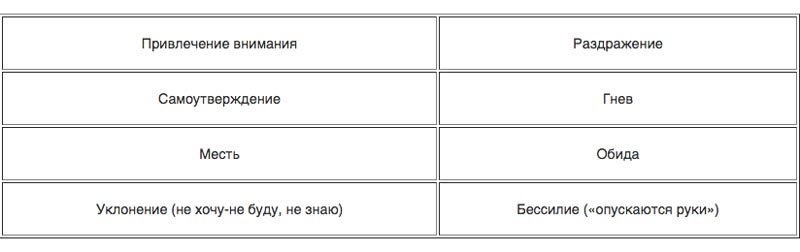 Цели негативного поведения: привлечение внимания, самоутверждение, месть, уклонение.Какую из обозначенных целей преследует ребёнок можно понять исходя из чувств родителей, представленных в таблице выше. Если вы испытываете раздражение, то проверяйте, чего не достает сыну-дочери. Если это негативное привлечение внимания, то, конечно, не стоит его подкреплять своим возмущением, наказанием, нотациями. Поставить в уме галочку: «Нас ему мало» и делать что-нибудь, чтобы ребенок почувствовал, что его любят. Хвалите, проводите время наедине с ним, хотя бы 15 минут в день! Если речь идет о самоутверждении, это значит, что ребенок думает, будто с ним будут считаться тогда, когда он сможет оказывать влияние на других: «Вы сделаете так, как я хочу, вы не сможете мною управлять». Возможно, стоит пересмотреть свод правил вашей семьи.В помощь здесь следующее:Предоставляем ребенку выбор без выбора (ты помоешь посуду или польешь цветы?)Не приказываемПредупреждаем его заблаговременно о предстоящих событияхДоговариваемся заранее и держим словоМоделируем ситуации, в которых выигрываете, и вы и ребенокНе конфликтуете сами, не поддерживаете борьбуЕсли речь идет о мести, ребенок может думать: «Пусть меня никто не любит, и я с этим ничего не сделаю, но они будут считаться лишь тогда, когда я отомщу». Разумно разобраться, что произошло, почему ребенок мстит? Исправить дружелюбием и пониманием.Если имеет место быть уклонение, и у вас опускаются руки до отчаяния от происходящего, то, с детьми может происходить следующее. Они теряют веру в себя, у них многое не получается, формируется негативное представление о себе, то есть низкая самооценка.Сказать чадо хочет, видимо вот что: «Я никчемный, у меня ничего не выходит, я глуп. Отстаньте от меня».Что делать?Перестать жалетьИзменить свои ожидания относительно того, что ребенок мог бы сделать, и сконцентрируйтесь на том, что уже сделалВедите к успеху постепенно, сначала создавая обстановку, в которой хочется преуспеть, а уже потом усложняйте задачиИскренне подбадривайте ребенкаНичего не делайте за ребенка сами, но воздержитесь от уговоров делать что-то.Если хочется разобраться в материале более глубоко, то предлагаю внимание книгу Кэтрин Кволс «Радость воспитания. Как воспитывать детей без наказания».Далее родителям предлагается вспомнить и рассказать (кто готов) про «острые» моменты во взаимоотношениях с детьми и попробовать  проанализировать ситуации при помощи полученных знаний после прослушанной мини-лекции. (Родители получают на руки раздаточный материал «Как расшифровать плохое поведение детей»).  В завершении психолог интересуется и предлагает поделиться впечатлениями от мероприятия (что было интересно, что было трудно, что понравилось, что запомнилось, какие еще остались вопросы), и приглашает на продолжение встреч.Примерные вопросы к родителям на заключительном занятии  цикла семинаров - тренингов:Какой самый важный опыт вы получили в результате прохождения цикла семинаров-тренингов?Какие изменения произошли во время прохождения  цикла семинаров- тренингов?Чему вы научились в период прохождения  цикла семинаров- тренингов и как собираетесь этим воспользоваться( или пользуетесь уже) во время общения с детьми?Какие трудности возникли в период прохождения  цикла семинаров- тренингов и что необходимо, чтобы с ними справляться?Что вам больше всего понравилось и что больше всего не понравилось в построении семинаров- тренингов?Ваши пожеланияВ заключении надо отметить, что гармоничное и осмысленное участие родителей в развитии своего ребенка является необходимым и обязательным условием формирования здоровой личности ребенка, успешной социализации, обеспечения полноценного участия в жизни общества, эффективной самореализации в различных видах профессиональной и социальной деятельности. Список литературы:Источник: https://rosuchebnik.ru/material/klassifikatsiya-detey-s-ovz/Кэтрин Кволс, Радость воспитания. Как воспитывать детей без наказания. Издательство ИГ "Весь",- 2006.Л. Петроновская. Если с ребенком трудно, М.: Издательство АСТ, 2018.И.Ю. Млодик, Пойми меня..:Сложные вопросы из жизни маленького Петра Сергеевича, Ростов н/Д: Феникс,- 2017.И.Ю. Млодик, Как строить мосты, а не стены: книга для детей неидеальных родителей, Ростов н/Д: Феникс,- 2014.